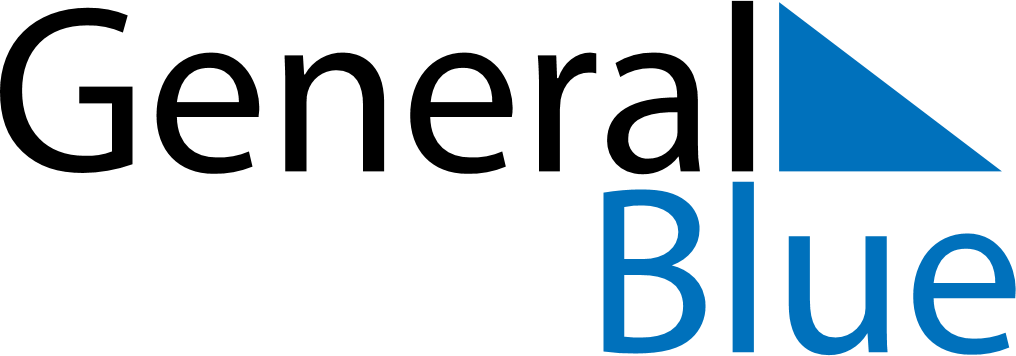 May 2019May 2019May 2019May 2019GreenlandGreenlandGreenlandMondayTuesdayWednesdayThursdayFridaySaturdaySaturdaySunday1234456789101111121314151617181819Prayer Day20212223242525262728293031Ascension Day